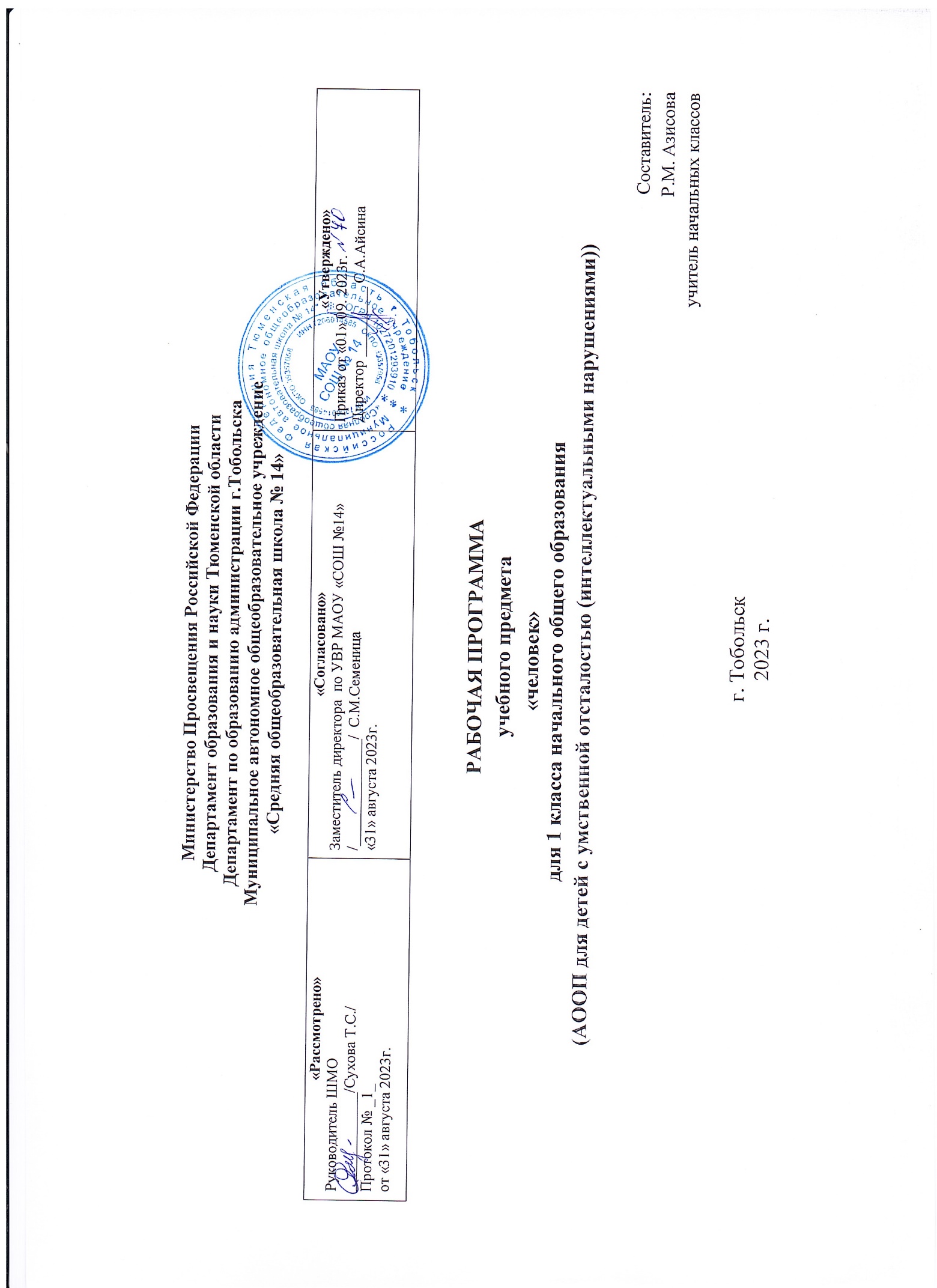 1.Пояснительная записка.Рабочая программа по предмету «Человек» составлена на основе следующих нормативных документов:- Закона РФ от 29.12.2012 г. № 273-ФЗ «Об образовании в РФ»;- Приказа Министерства просвещения Российской Федерации от 24.11.2022 № 1026 "Об утверждении федеральной адаптированной основной общеобразовательной программы обучающихся с умственной отсталостью (интеллектуальными нарушениями)";- Примерной адаптированной основной общеобразовательной программы образования обучающихся с умственной отсталостью (интеллектуальными нарушениями), одобренной решением федерального учебно-методического объединения по общему образованию (протокол от 22 декабря 2015 г. № 4/15).- Методическими рекомендациями по вопросам внедрения ФГОС начального общего образования обучающихся с ОВЗ и федерального государственного образовательного стандарта образования обучающихся с умственной отсталостью (интеллектуальными нарушениями) (разработанных в рамках Государственного контракта от 10.04.2014 г. № 07.028.11.0005).- Санитарно-эпидемиологическими требованиями к условиям и организации обучения и воспитания в организациях, осуществляющих образовательную деятельность по адаптированным основным общеобразовательным программам для обучающихся с ограниченными возможностями здоровья (Санитарно-эпидемиологические правила и нормативы СанПиН 2.4.2.3286-15), утвержденными постановлением Главного государственного санитарного врача Российской Федерации от 10.07.2015 № 26; - Приказом Минобрнауки России от 09.11.2015 г. № 1309 «Об утверждении Порядка обеспечения условий доступности для инвалидов объектов и предоставляемых услуг в сфере образования, а так же оказания им при этом необходимой помощи».- Адаптированной основной общеобразовательной программой образования обучающихся с умеренной, тяжелой и глубокой умственной отсталостью (интеллектуальными нарушениями), тяжелыми и множественными нарушениями развития (вариант 2) МАОУ СОШ №14.- Положение о рабочей программе педагога МАОУ СОШ №14, утвержденное приказом директора № 162-0 от 30.08.2017г;Программа обеспечена следующим методическим комплектом: Адаптированной основной общеобразовательной программой образования обучающихся с умеренной, тяжелой и глубокой умственной отсталостью (интеллектуальными нарушениями), тяжелыми и множественными нарушениями развития (вариант 2) МАОУ СОШ №14.С.В.Кудрина Окружающий мир учебник для 1 класса специальных (коррекционных) образовательных учреждений VIII вида. –  М.: Владос – 2011.Н.Б.Матвеева, М.С.Котина, Т.О.Куртова   Живой мир  учебник для 1 класса специальных (коррекционных) образовательных учреждений VIII вида. –  Москва «Просвещение» - 2012.Цель и задачи курса:Основная цель курса: Формирование представления о себе самом и ближайшем окружении.Задачи курса: - Формирование представлений о себе, осознание общности и различий с другими, представления о собственном теле; соотнесение себя со своим именем, своим изображением на фотографии, отражением в зеркале; отнесение себя к определенному полу;- распознание своих ощущений и обогащение сенсорного опыта;- развитие способности осознавать и выражать свои интересы;- формировать представления о возрастных изменениях;- формировать адекватное отношение к своим возрастным изменениям;- формировать умения поддерживать образ жизни, соответствующему возрасту, потребностям и ограничениям здоровья4- формировать умения поддерживать режим дня с необходимыми оздоровительными процедурами;- формирование умений определять своё самочувствие (как хорошее, или плохое), локализировать болезненные ощущения и сообщать о них взрослому;- формировать умения соблюдать режимные моменты (чистка зубов утром, вечером, мытье рук перед едой, после посещения туалета);- формировать умения решать возникающие жизненные задачи, связанные с удовлетворением первоочередных потребностей;- формировать умения обслуживать себя;- формировать умения следить за своим внешним видом;- формировать представление о своей семье, социальной роли, бытовой и досуговой деятельности;- формирование положительного отношения ребенка к занятиям;- развитие собственной активности ребенка;- формирование устойчивой мотивации к выполнению заданий;- формирование и развитие целенаправленных действий;- развитие планирования и контроля деятельности;- развитие способности применять полученные знания для решения новых аналогичных задач. Основные направления коррекционной работы:- коррекция нарушений психофизического развития детей.- коррекция внимания, памяти;- коррекция слухового и зрительного восприятия;- коррекция устной связной речи;- коррекция познавательной деятельности.Технологии обучения:дифференцированное обучение;традиционное обучение;информационно-коммуникативные технологии;здоровьесберегающие технологии;обучение с применением элементов арт-терапии.Формы организации образовательного процесса: основной формой организации процесса обучения предмету «Человек» является урок. Ведущей формой работы учителя с учащимися на уроке является фронтальная работа при осуществлении дифференцированного и индивидуального подхода.Виды и формы контроля:Формы контроля: фронтальные, индивидуальные, групповые.В планировании учебного материала используются следующие типы уроков:- урок изучения нового материала;- урок закрепления знаний;- комбинированный урок;- обобщающий урок.Педагогические технологии, средства обучения традиционное обучение, активное обучение (индивидуализация обучения), информационно-коммуникативные технологии, здоровьесберегающие технологии.Формы контроля достижений учащихся- устный опрос (фронтальный, дифференцированный, индивидуальный);Виды контроля: самоконтроль; контроль учителя.Результаты освоения учебного предмета:1) Представление о себе как «Я», осознание общности и различий «Я» от других.Соотнесение себя со своим именем, своим изображением на фотографии, отражением в зеркале.Представление о собственном теле.Отнесение себя к определенному полу.Умение определять «моё» и «не моё», осознавать и выражать свои интересы, желания. Умение сообщать общие сведения о себе: имя, фамилия, возраст, пол, место жительства, интересы. Представления о возрастных изменениях человека, адекватное отношение к своим возрастным изменениям.2) Умение решать каждодневные жизненные задачи, связанные с удовлетворением первоочередных потребностей.Умение обслуживать себя: принимать пищу и пить, ходить в туалет, выполнять гигиенические процедуры, одеваться и раздеваться и др. Умение сообщать о своих потребностях и желаниях. 3) Умение поддерживать образ жизни, соответствующий возрасту, потребностям и ограничениям здоровья; поддерживать режим дня с необходимыми оздоровительными процедурами. Умение определять свое самочувствие (как хорошее или плохое), показывать или сообщать о болезненных ощущениях взрослому.Умение соблюдать гигиенические правила в соответствии с режимом дня (чистка зубов утром и вечером, мытье рук перед едой и после посещения туалета). Умение следить за своим внешним видом. 4) Представления о своей семье, взаимоотношениях в семье.Представления о членах семьи, родственных отношениях в семье и своей социальной роли, обязанностях членов семьи, бытовой и досуговой деятельности семьи.Межпредметные связи: - речь и альтернативная коммуникация – чтение заданий, текстов, стихотворений; - изобразительная деятельность – зарисовки сюжетов природы, животных.2. Общая характеристика учебного предмета.Приобщение ребенка к социальному миру начинается с развития представлений о себе. Становление личности ребенка происходит при условии его активности, познания им окружающего мира, смысла человеческих отношений, осознания себя в системе социального мира. Социальную природу «я» ребенок начинает понимать в процессе взаимодействия с другими людьми, и в первую очередь со своими родными и близкими.Содержание обучения в рамках предмета «Человек» включает формирование представлений о себе как «Я» и своем ближайшем окружении и повышение уровня самостоятельности в процессе самообслуживания. Программа представлена следующими разделами: «Представления о себе», «Семья», «Гигиена тела», «Туалет», «Одевание и раздевание», «Прием пищи». Раздел «Представления о себе» включает следующее содержание: представления о своем теле, его строении, о своих двигательных возможностях, правилах здорового образа жизни (режим дня, питание, сон,прогулка, гигиена, занятия физической культурой и
профилактика болезней), поведении, сохраняющем и укрепляющем здоровье, полезных и вредных привычках, возрастных изменениях. Раздел «Гигиена тела» включает задачи по формированию умений умываться, мыться под душем, чистить зубы, мыть голову, стричь ногти, причесываться и т.д. Раздел «Обращение с одеждой и обувью» включает задачи по формированию умений ориентироваться в одежде, соблюдать последовательность действий при одевании и снятии предметов одежды. Раздел «Прием пищи» предполагает обучение использованию во время еды столовых приборов, питью из кружки, накладыванию пищи в тарелку, пользованию салфеткой. Задачи по формированию навыков обслуживания себя в туалете включены в раздел «Туалет». В рамках раздела «Семья» предполагается формирование представлений о своем ближайшем окружении: членах семьи, взаимоотношениях между ними, семейных традициях. Ребенок учится соблюдать правила и нормы культуры поведения и общения в семье. Важно, чтобы образцом культуры общения для ребенка являлось доброжелательное и заботливое отношение к окружающим, спокойный приветливый тон. Ребенок учится понимать окружающих людей, проявлять к ним внимание, общаться и взаимодействовать с ними.Содержание разделов представлено с учетом возрастных особенностей. Например, работа по формированию таких гигиенических навыков, как мытье рук, питье из кружки и др., проводится с детьми младшего возраста, а обучение бритью, уходу за кожей лица, мытью в душе и др. проводится с детьми более старшего возраста. Большинство разделов включает задачи, требующие обучения отдельным операциям, например, при мытье рук ребенок учится удерживать руки под струей воды, намыливать руки и т.д. После того как ребенок их освоит, он учится соблюдать последовательность этих операций. Процесс обучения предусматривает поэтапность в плане усложнения самих навыков. Например, формирование гигиенических навыков начинают с формирования умения мыть руки, лицо, чистить зубы. На последнем этапе обучения ребенок учится принимать душ, мыть голову и т.д. При формировании навыков самообслуживания важно объединять усилия специалистов и родителей.  Работа, проводимая в школе, должна продолжаться дома. В домашних условиях возникает больше естественных ситуаций для совершенствования навыков самообслуживания. 3. Описание места учебного предмета в учебном планеСогласно учебному плану на изучение предмета «Человек»  в  1д   классе отводится  102 часа  из расчета  3 ч в неделю.Количество часов:                                            1 полугодие   49 часов					2 полугодие 53 часа4.Описание ценностных ориентиров содержания учебного предметаПрирода – родная земля, заповедная природа, планета Земля, экологическое сознание;труд и творчество — уважение к труду, творчество и созидание, целеустремленность и настойчивость, трудолюбиепатриотизм — любовь к Родине, своему краю, народу, служение Отечеству;социальная солидарность — свобода личная и национальная; уважение и доверие к людям, институтам государства и гражданского общества;гражданственность — долг перед Отечеством, правовое государство, гражданское общество, закон и правопорядок;семья — любовь и верность, забота, помощь и поддержка, равноправие, здоровье, достаток, уважение к родителям;личность — саморазвитие и совершенствование, смысл жизни, внутренняя гармония, самопринятие и самоуважение, достоинство, любовь к жизни и человечеству, мудрость, способность к личностному и нравственному выбору.5.Личностные и предметные результаты освоения учебного предмета.Личностные и предметные результаты: - Социально- эмоциональное участие в процессе общения и совместной деятельности;- Овладение начальными навыками адаптации в динамично изменяющемся и развивающемся мире.- Физические характеристики персональной идентификации:- определяет свои внешние данные (цвет глаз, волос, рост и т.д.);- определяет состояние своего здоровья;Гендерная идентичность- определяет свою половую принадлежность (без обоснования);Возрастная идентификация- определяет свою возрастную группу (ребенок, подросток, юноша);- проявляет уважение к людям старшего возраста.«Уверенность в себе»- осознает, что может, а что ему пока не удается;«Чувства, желания, взгляды»- понимает эмоциональные состояния других людей;- понимает язык эмоций (позы, мимика, жесты и т.д.);- проявляет собственные чувства;«Социальные навыки»- умеет устанавливать и поддерживать контакты;- умеет кооперироваться и сотрудничать;- избегает конфликтных ситуаций;- пользуется речевыми и жестовыми формами взаимодействия для установления контактов, разрешения конфликтов;- использует элементарные формы речевого этикета;- принимает доброжелательные шутки в свой адрес;- охотно участвует в совместной деятельности (сюжетно-ролевых играх, инсценировках, хоровом пении, танцах и др., в создании совместных панно, рисунков, аппликаций, конструкций и поделок и т. п.);Мотивационно – личностный блок- испытывает потребность в новых знаниях (на начальном уровне)- стремится помогать окружающимБиологический уровень:- сообщает о дискомфорте, вызванном внешними факторами (температурный режим, освещение и. т.д.)- сообщает об изменениях в организме (заболевание, ограниченность некоторых функций и т.д.)Осознает себя в следующих социальных ролях:- семейно – бытовых;Развитие мотивов учебной деятельности:- проявляет мотивацию благополучия (желает заслужить одобрение, получить хорошие отметки);Ответственность за собственное здоровье, безопасность и жизнь- осознает, что определенные его действия несут опасность для него; Ответственность за собственные вещи- осознает ответственность, связанную с сохранностью его вещей: одежды, игрушек, мебели в собственной комнате; Экологическая ответственность- не мусорит на улице;- не ломает деревья;Формирование эстетических потребностей, ценностей, чувств:- воспринимает и наблюдает за окружающими предметами и явлениями, рассматривает или прослушивает произведений искусства;Развитие навыков сотрудничества со взрослыми и сверстниками:- принимает участие в коллективных делах и играх;- принимать и оказывать помощь.6.Содержание учебного предмета.Представления о себе.Идентификация себя как мальчика (девочки). Узнавание (различение) частей тела (голова (волосы, уши, шея, лицо), туловище, руки, ноги. Знание назначения частей тела. Узнавание (различение) частей лица человека (глаза, нос, уши, рот (губы, язык, зубы). Знание назначения частей лица. Гигиена тела.Различение вентилей с горячей и холодной водой. Вытирание рук полотенцем. Сушка рук с помощью автоматической сушилки. Соблюдение последовательности действий при мытье и вытирании рук: открывание крана, регулирование напора струи и температуры воды, намачивание рук, намыливание рук, смывание мыла с рук, закрывание крана, вытирание рук.Вытирание лица. Соблюдение последовательности действий при мытье и вытирании лица: открывание крана, регулирование напора струи и температуры воды, набирание воды в руки, выливание воды на лицо, протирание лица, закрывание крана, вытирание лица. Чистка зубов. Полоскание полости рта. Соблюдение последовательности действий при чистке зубов и полоскании полости рта: открывание тюбика с зубной пастой, намачивание  щетки, выдавливание зубной пасты на зубную щетку, чистка зубов, полоскание рта, мытье щетки, закрывание тюбика с зубной пастой.Очищение носового хода. Мытье ушей. Чистка ушей.Обращение с одеждой и обувью.Узнавание (различение) предметов одежды: куртка, шапка, шарф, варежки, кофта, рубашка, футболка, майка, трусы, юбка (платье), брюки, колготки. Знание назначения предметов одежды. Узнавание (различение) деталей предметов одежды: пуговицы (молнии, заклепки), рукав (воротник, манжеты). Знание назначения деталей предметов одежды. Узнавание (различение) предметов обуви: сапоги (валенки), ботинки, кроссовки, туфли, сандалии, тапки. Узнавание (различение) головных уборов (шапка, шляпа, кепка, панама, платок). Знание назначения головных уборов. Расстегивание (развязывание) липучки (молнии, пуговицы, ремня, кнопки, шнурка). Снятие предмета одежды (например, кофты: захват кофты за край правого рукава, стягивание правого рукава кофты, захват кофты за край левого рукава, стягивание левого рукава кофты). Снятие обуви (например, ботинок: захват рукой задней части правого ботинка, стягивание правого ботинка, захват рукой задней части левого ботинка, стягивание левого ботинка). Соблюдение последовательности действий при раздевании (например, верхней одежды: снятие варежек, снятие шапки, расстегивание куртки, снятие куртки, расстегивание сапог, снятие сапог). Застегивание (завязывание) липучки (молнии, пуговицы, кнопки, ремня, шнурка). Надевание предмета одежды (например, брюк: захват брюк за пояс, вставление ноги в одну брючину, вставление ноги в другую брючину, натягивание брюк). Обувание обуви (например, сапог: захват двумя руками голенища правого сапога, вставление ноги в сапог, захват двумя руками голенища левого сапога, вставление ноги в сапог). Соблюдение последовательности действий при одевании комплекта одежды (например: надевание колготок, надевание футболки, надевание юбки, надевание кофты). Контроль своего внешнего вида. Различение лицевой (изнаночной), передней (задней) стороны одежды, верха (низа) одежды. Различение правого (левого) ботинка (сапога, тапка). Выворачивание одежды.Туалет.Сообщение  о желании сходить в туалет. Сидение на унитазе и оправление малой/большой нужды. Пользование туалетной бумагой. Соблюдение последовательности действий в туалете (поднимание крышки (опускание сидения), спускание одежды (брюк, колготок, трусов), сидение на унитазе/горшке, оправление нужды в унитаз, пользование туалетной бумагой, одевание одежды (трусов, колготок, брюк), нажимание кнопки слива воды, мытье рук. Прием пищи.Сообщение о желании пить. Питье через соломинку. Питье из кружки (стакана): захват кружки (стакана), поднесение кружки (стакана) ко рту, наклон кружки (стакана), втягивание (вливание) жидкости в рот, опускание кружки (стакана) на стол. Наливание жидкости в кружку. Сообщение о желании есть. Еда руками. Еда ложкой: захват ложки, зачерпывание ложкой пищи из тарелки, поднесение ложки с пищей ко рту, снятие с ложки пищи губами, опускание ложки в тарелку. Семья.Узнавание (различение) членов семьи. Узнавание (различение) детей и взрослых. Определение своей социальной роли в семье. Различение социальных ролей членов семьи. Представление о бытовой и досуговой деятельности членов семьи. Рассказ о своей семье.7.  Тематическое планирование с определением основных видов деятельности на уроке8.Описание материально-технического обеспечения образовательного процесса.Учебно-методическое и информационное обеспечение:- библиотечный фонд: С.В.Кудрина Окружающий мир, учебник для 1 класса специальных (коррекционных) образовательных учреждений VIIIвида. –  М.: Владос – 2019.Н.Б.Матвеева, М.С.Котина, Т.О.Куртова   Живой мир  учебник для 1 класса специальных (коррекционных) образовательных учреждений VIIIвида. –  Москва «Просвещение» - 2021. - книгопечатная продукция: Адаптированной основной общеобразовательной программой образования обучающихся с умеренной, тяжелой и глубокой умственной отсталостью (интеллектуальными нарушениями), тяжелыми и множественными нарушениями развития (вариант 2) МАОУ СОШ №14. -  печатные пособия: счетный дидактический материал, предметные и сюжетные картинки.Интернет-ресурсы:Сайт «pedsovet.su» http://pedsovet.su/load/324Сайт «Единая коллекция цифровых образовательных ресурсов» – Литература.  http://school-collection.edu.ru/catalog/Сайт «ПочемуЧка». http://pochemu4ka.ru/index/0-439Сайт «Учительский портал» - Коррекционная школа. http://www.uchportal.ru/loadТехнические средства обучения: доска с набором приспособлений для крепления карт и таблиц,  нетбук, монитор, колонки;аудиозаписи в соответствии с содержанием обучения (в том числе в цифровой форме), презентации;Оборудование класса: ученические столы одноместные  с комплектом стульев, стол учительский с тумбой, шкафы для хранения учебников, дидактических материалов, пособий и пр., настенные доски для вывешивания иллюстративного материала, подставки для книг, держатели для схем и таблиц и т.п.Календарно-тематический план по предмету «Человек».I четвертьII четвертьIII четвертьIV четверть25 ч24 ч29ч24ч№            Темы разделовКоличество часов         Основные виды деятельности1.«Представления о себе»8 Организация рабочего места.2.«Гигиена тела»8Практическая работа.3.«Туалет»10Практическая работа.4.«Одевание и раздевание»20Беседа.Итого:46Неделя№ урокаТема урокаКол-во часовДатаДатаНеделя№ урокаТема урокаКол-во часовПланФакт1 четверть – 24часа.Представление о себе.11, 2Я - человек. 21.09, 4.0923, 4Называние своего имени и фамилии.26.09, 8.095, 6«Кто я?» Идентификация себя как мальчика (девочки).211.09, 13.09347, 8Различение девочки и мальчика на картине.215.09, 18.09349, 10Части тела человека: голова, туловище, руки, ноги. Назначение частей тела.220.09, 22.0911, 12Части лица человека (глаза, нос, рот, уши). Ориентация на картинке.225.09, 27.09513, 14Части лица человека (глаза, нос, рот (губы, зубы, язык), уши). Показ на себе.229.09, 2.10615, 16Назначение частей лица и тела человека.24.10, 6.10617«Все люди разные».«Светлые и темные».19.10618«Все люди разные».«Большие и маленькие».111.107Гигиена тела. 719Различение вентилей с горячей и холодной водой.113.10720Уход за руками: мытье, вытирание.116.10721, 22«Мои ноги». «Уход за ногами».218.10, 20.10821, 22«Мои ноги». «Уход за ногами».218.10, 20.10823, 24Волосы. Уход за волосами: расчесывание.223.10, 25.10825Последовательность  действий при мытье и вытирании лица.127.1082 четверть – 24 часа.926Последовательность  действий при мытье и вытирании лица.16.11927, 28 «Мой рот и язычок»- «Уход за полостью рта».28.11, 1027, 28 «Мой рот и язычок»- «Уход за полостью рта».28.11, 1029, 30, 31«Мои зубки». «Уход за зубами».313.11, 15.1117.111129, 30, 31«Мои зубки». «Уход за зубами».313.11, 15.1117.111132, 33«Мой нос». «Уход за носом»220.11, 22.111234, 35«Мои уши». «Уход за ушами».224.11, 27.1112Туалет.1236Сообщение  о желании сходить в туалет.129.111337, 38«Туалетная бумага».«Отматывание бумаги».21.12, 4.121339«Кнопка слива».«Смывание унитаза».16.121439«Кнопка слива».«Смывание унитаза».16.121440, 41«Снятие нижнего белья». «Одевание нижнего белья».28.12, 11.121442, 43«Гигиенические процедуры после посещение туалета». «Мытье рук, вытирание рук».213.12, 15.1214Прием пищи.1544Сообщение о желании пить.Питье через соломинку.118.121545Сообщение о желании пить.Питье через соломинку.120.121546Сообщение о желании есть. Еда руками.122.1246Сообщение о желании есть. Еда руками.122.124748Еда ложкой. Последовательность еды ложкой.225.1227.1249Использование салфетки во время приема пищи.129.123 четверть – 29 часов1750Использование салфетки во время приема пищи.115.01Семья.1851, 52«Моя семья». «Мама  и  папа».217.01, 19.0153, 54Родственные отношения в семье. 222.01, 24.011955, 56Узнавание (различение) детей и взрослых.226.01, 29.012057, 58Определение своей социальной роли в семье.231.01, 2.0259, 60Бытовая деятельность членов семьи.25.02, 7.022161, 62Досуговая деятельность членов семьи. Игра, хобби.29.02, 12.022263, 64Наши праздники.214.02, 16.0223656667Рассказ о своей семье.319.02, 21.0226.02Обращение с одеждой и обувью.2468, 6970Узнавание  и различение предметов одежды (куртка шапка, шарф, варежки).328.02, 2.035.032571, 7273Узнавание и различение предметов одежды  (кофта, рубашка, футболка, майка, трусы, юбка платье, брюки, носки, колготки).37.039.0312.0374, 75Знание назначения предметов одежды.214.03, 16.032676, 7778Узнавание и различение деталей предметов одежды: пуговицы (молнии, заклепки), рукав (воротник, манжеты).319.04, 21.0423.044 четверть – 24 часа.2779, 80Надевание  и снятие предмета одежды.22.04, 4.042881, 82Соблюдение последовательности действий при одевании и снятии комплекта одежды.26.04, 9.0483, 84Различение лицевой (изнаночной)стороны одежды. Выворачивание одежды.211.04, 13.042985, 86Застегивание  липучки, молнии, пуговицы, кнопки.216.04, 18.043087, 88Расстегивание липучки, молнии, пуговицы, кнопки.220.04, 23.0489, 90Узнавание и различение предметов обуви: сапоги (валенки), ботинки, кроссовки, туфли, сандалии, тапки.225.04, 27.043191, 92Обувание обуви. Снятие обуви.230.04, 2.053293, 94Различение правого (левого) ботинка (сапога, тапка).24.05, 7.0595, 96Узнавание  и различение головных уборов (шапка, шляпа, кепка, панама, платок).211.05, 14.053397, 98Выбор одежды для прогулки в зависимости от погодных условий.216.05, 18.0599, 100Контроль своего внешнего вида. Соблюдение чистоты  одежды и обуви.221.05, 23.0534101Повторение. Части тела, гигиена тела.125.05102Повторение. Прием пищи,  туалет.128.05